РОССИЙСКАЯ ФЕДЕРАЦИЯСвердловская областьДУМА  ПЫШМИНСКОГО  ГОРОДСКОГО  ОКРУГА(5 созыв, 48 заседание)Р Е Ш Е Н И Еот   31 мая 2017 г.   №  297                                р.п.ПышмаО  внесении изменений в Правила землепользования и застройки Пышминского городского округа 	Рассмотрев представленный главой Пышминского городского округа проект изменений в Правила землепользования и застройки Пышминского городского округа, утвержденные решением Думы Пышминского городского округа от 11.02.2010 № 94, с изменениями и дополнениями, внесенными решениями Думы Пышминского городского округа от 23.03.2011  № 217, от 21.06.2011  № 243, от 21.09.2011  № 261, от 21.12.2011  № 305, от 26.09.2012  № 356, от 26.12.2012  №377, от 03.07.2013 №415, от 28.08.2013 № 423, от 28.08.2013  № 424, от 26.03.2014  № 52, от  29.04.2014 № 58, от 29.06.2015 № 145, от 26.08.2015 № 160, от 26.01.2016 № 194, от 27.04.2016 №216, от 28.04.2017 №290 руководствуясь статьей 16 Федерального закона от 06.10.2003 № 131-ФЗ «Об общих принципах организации местного самоуправления в Российской Федерации», Уставом Пышминского городского округа,Дума Пышминского городского округа РЕШИЛА:       1. Внести следующие изменения в  Правила землепользования и застройки Пышминского городского округа, утвержденные решением Думы Пышминского городского округа от 11.02.2010 № 94, с изменениями и дополнениями, внесенными решениями Думы Пышминского городского округа от 23.03.2011  № 217,  от 21.06.2011  №  243, от 21.09.2011  №  261, от 21.12.2011  №  305, от 26.09.2012  № 356, от 26.12.2012  № 377, от 03.07.2013 № 415, от 28.08.2013 № 423, от 28.08.2013  № 424, от 26.03.2014  № 52, от  29.04.2014 № 58, от 29.06.2015 № 145, от 26.08.2015 № 160, от 26.01.2016 № 194, от 27.04.2016 №216, от 28.04.2017 №290:      1.1 Раздел 2.2. «Градостроительное зонирование и градостроительные регламенты применительно к с. Боровлянское» изложить в новой редакции (Приложение №1);      1.2  Раздел 2.3. «Градостроительное зонирование и градостроительные регламенты применительно к д. Холкина» изложить в новой редакции (Приложение № 2).      1.3  Раздел 2.4. «Градостроительное зонирование и градостроительные регламенты применительно к д. Савина» изложить в новой редакции (Приложение № 3);      1.4 Раздел 2.5. «Градостроительное зонирование и градостроительные регламенты применительно к п. Ключевской» изложить в новой редакции (Приложение № 4);      1.5 Раздел 2.6. «Градостроительное зонирование и градостроительные регламенты применительно к п. Южный» изложить в новой редакции (Приложение № 5);      1.6 Раздел 2.7. «Градостроительное зонирование и градостроительные регламенты применительно к с. Красноярское» изложить в новой редакции (Приложение № 6);      1.7 Раздел 2.8. «Градостроительное зонирование и градостроительные регламенты применительно к д. Духовая» изложить в новой редакции (Приложение № 7);      1.8 Раздел 2.42. «Градостроительное зонирование и градостроительные регламенты применительно к с. Чернышово» изложить в новой редакции (Приложение № 8);      1.9  Раздел 2.43. «Градостроительное зонирование и градостроительные регламенты применительно к д. Кочевка» изложить в новой редакции (Приложение № 9).       2. Настоящее Решение вступает в силу со дня его официального опубликования.  3. Опубликовать настоящее Решение в газете «Пышминские вести».Председатель ДумыПышминского городского округа   __________________ В.С.КлещевГлаваПышминского городского округа   _________________ В.В.Соколов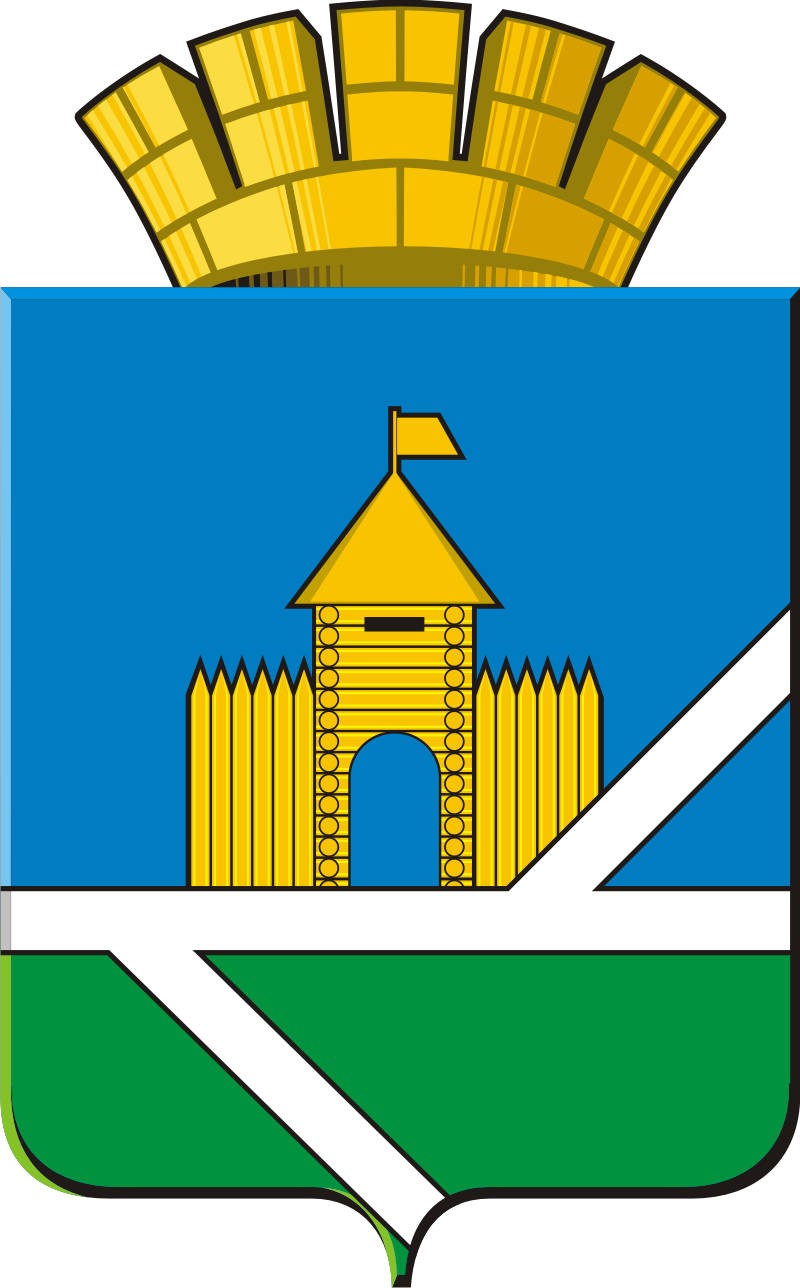 